СОДЕРЖАНИЕ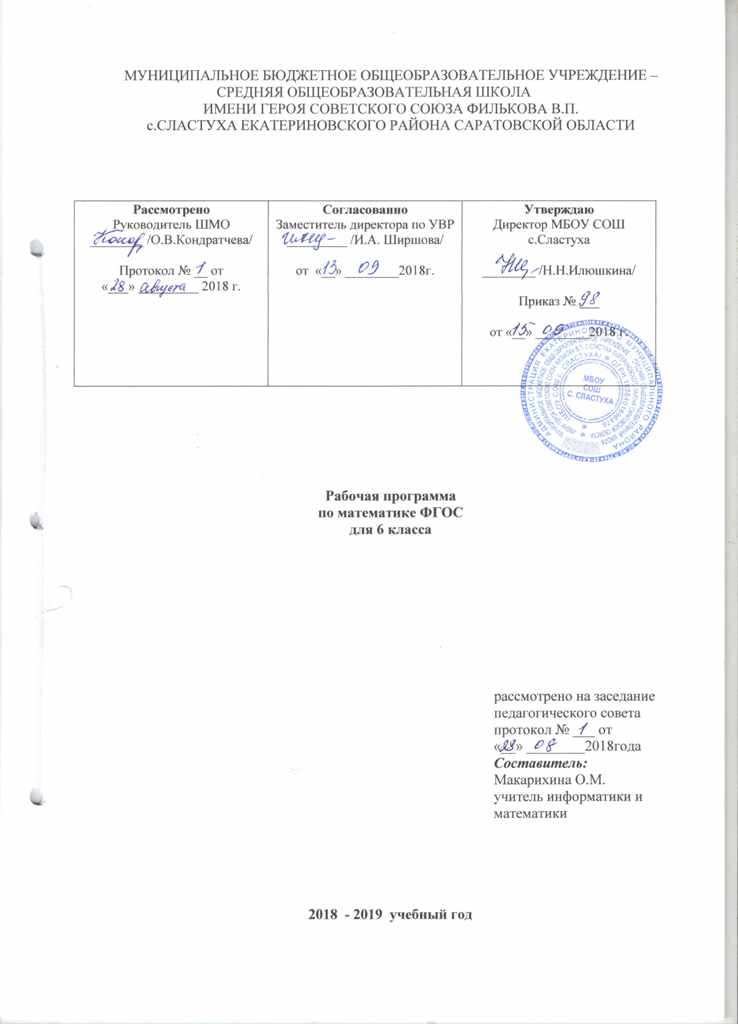 1. Пояснительная запискаНастоящая рабочая программа разработана в соответствии с основными положениями федерального государственного образовательного стандарта основного общего образования по математике, планируемыми результатами основного общего образования по математике, требованиями Примерной основной образовательной программы и ориентирована на работу по учебно-методическому комплекту:1. Виленкин Н. Я. Математика. 6 класс : учеб. для общеобразоват. учреждений / Н. Я. Виленкин, В. И. Жохов, А. С. Чесноков, С. И. Шварцбурд. – М. : Мнемозина, 2014.2. Жохов В. И. Математика. 5–6 классы. Сборник рабочих программ / авт.-сост. Т. А. Бурмистрова. – М. : Мнемозина, 2012.3. Жохов В. И. Обучение математике в 5 и 6 классах : методическое пособие для учителя к учебнику Виленкина Н. Я. [и др.] / В. И. Жохов. – М. : Мнемозина, 2014.4. М.А.Попов.  Контрольные и самостоятельные работы по математике. К учебнику Н.Я.Виленкина и др. «Математика. 6 класс» Экзамен, 2016.5. Рудницкая В.Н. Тесты по математике к Учебнику Н.Я.Виленкина и др. «Математика. 6 класс» Экзамен 20156. Рудницкая В. Н. Математика. 6 класс. Рабочая тетрадь № 1. Обыкновенные дроби : учеб. пособие для образоват. учреждений / В. Н. Рудницкая. – М. : Мнемозина, 2013.7. Рудницкая В. Н. Математика. 6 класс. Рабочая тетрадь № 2. Рациональные числа : учеб. пособие для образоват. учреждений / В. Н. Рудницкая. – М. : Мнемозина, 2013.8.  В.Н.Рудницкая  Рабочая тетрадь №1 для контрольных работ по математике к учебнику Н.Я.Виленкина и др. «Математика. 6 класс М.Экзамен. 20159.  В.Н.Рудницкая  Рабочая тетрадь №2 для контрольных работ по математике к учебнику Н.Я.Виленкина и др. «Математика. 6 класс М.Экзамен. 2015Целью изучения курса математики в 6 классе являются систематическое развитие понятия числа, выработка умений выполнять устно и письменно арифметические действия над числами, переводить практические задачи на язык математики, подготовка учащихся к изучению систематических курсов алгебры и геометрии.Курс строится на индуктивной основе с привлечением элементов дедуктивных рассуждений. Теоретический материал курса излагается на наглядно-интуитивном уровне, математические методы и законы формулируются в виде правил.В ходе изучения курса учащиеся развивают навыки вычислений с натуральными числами, овладевают навыками действий с обыкновенными и десятичными дробями, положительными и отрицательными числами, получают начальные представления об использовании букв для записи выражений и свойств арифметических действий, составлении уравнений, продолжают знакомство с геометрическими понятиями, приобретают навыки построения геометрических фигур и измерения геометрических величин.Задачи:•  овладение системой математических знаний и умений, необходимых для применения в практической деятельности, изучении смежных дисциплин;•  интеллектуальное развитие, формирование качеств личности, необходимых человеку для полноценной жизни в современном обществе, свойственных математической деятельности: ясности и точности мысли, интуиции, логического мышления, пространственных представлений, способности к преодолению трудностей;•  формирование представлений об идеях и методах математики как универсального языка науки и техники, средства моделирования явлений и процессов, устойчивого интереса учащихся к предмету;•  воспитание культуры личности, отношения к математике как к части общечеловеческой культуры, играющей особую роль в общественном развитии;•  выявление и формирование математических и творческих способностей.Описание места учебного предмета в учебном планеСогласно федеральному базисному учебному плану для образовательных учреждений Российской Федерации на изучение математики на ступени основного общего образования отводится не менее 875 часов из расчета 5 часов в неделю с 5 по 9 класс. Рабочая программа для 6 класса рассчитана на 5 часов в неделю, общий объем 170 часов.    Результаты освоения учебного предметаИзучение математики в основной школе дает возможность учащимся достичь следующих результатов развития:1) в личностном направлении:уметь ясно, точно, грамотно излагать свои мысли в устной и письменной речи, понимать смысл поставленной задачи, выстраивать аргументацию, приводить примеры и контрпримеры;уметь распознавать логически некорректные высказывания, критически мыслить, отличать гипотезу от факта;представлять математическую науку как сферу человеческой деятельности, представлять этапы ее развития и ее значимость для развития цивилизации;вырабатывать креативность мышления, инициативу, находчивость, активность при решении математических задач;уметь контролировать процесс и результат учебной математической деятельности;выработать способность к эмоциональному восприятию математических объектов, задач, решений, рассуждений;2) в метапредметном направлении:иметь первоначальные представления об идеях и методах математики как об универсальном языке науки и техники, о средствах моделирования явлений и процессов;уметь видеть математическую задачу в контексте проблемной ситуации в других дисциплинах, в окружающей жизни;уметь выдвигать гипотезы при решении учебных задач и понимать необходимость их проверки;уметь применять индуктивные и дедуктивные способы рассуждений, видеть различные стратегии решения задач;понимать сущность алгоритмических предписаний и умений действовать в соответствии с предложенным алгоритмом;уметь самостоятельно ставить цели, выбирать и создавать алгоритм для решения учебных математических проблем;уметь планировать и осуществлять деятельность, направленную на решение задач исследовательского характера;3) в предметном направлении:овладение базовыми понятиями по основным разделам содержания; представление об основных изучаемых понятиях как важнейших математических моделях, позволяющих описывать и изучать реальные процессы и явления;умение работать с математическим текстом, точно и грамотно выражать свои мысли в устной и письменной речи с применением математической терминологии и символики;развитие представлений о числе, овладение навыками устных, письменных, инструментальных вычислений;умение выполнять арифметические операции с обыкновенными дробями;умение переходить от одной формы записи чисел к другой, представлять проценты – в виде дроби и дробь – в виде процентов;умение выполнять арифметические действия с рациональными числами;умение решать текстовые задачи, включая задачи, связанные с отношением и пропорциональностью величин, дробями и процентами;распознавать и изображать перпендикулярные прямые с помощью линейки и треугольника; определять координаты точки на координатной плоскости, отмечать точки по заданным координатам.Критерии оценок по математикеОценка устных ответов учащихсяОтвет оценивается отметкой «5», если ученик:полно раскрыл содержание материала в объеме, предусмотренном программой и учебником, изложил материал грамотным языком в определенной логической последовательности, точно используя математическую терминологию и символику;правильно выполнил рисунки, чертежи, графики, сопутствующие ответу;показал умение иллюстрировать теоретические положения конкретными приме-рами, применять их в новой ситуации при выполнении практического задания;продемонстрировал усвоение ранее изученных сопутствующих вопросов, сфор-мированность и устойчивость используемых при отработке умений и навыков;отвечал самостоятельно без наводящих вопросов учителя. Возможны одна - две неточности при освещении второстепенных вопросов или в выкладках, которые ученик легко исправил по замечанию учителя.Ответ оценивается отметкой «4», если он удовлетворяет в основном требованиям    на оценку «5», но при этом имеет один из недостатков:в изложении допущены небольшие пробелы, не исказившие математическое содержание ответа;допущены один – два недочета при освещении основного содержания ответа, исправленные по замечанию учителя;допущены ошибка или более двух недочетов при освещении второстепенных вопросов или в выкладках, легко исправленные по замечанию учителя.Отметка «3» ставится в следующих случаях:неполно или непоследовательно раскрыто содержание материала, но показано общее понимание вопроса и продемонстрированы умения, достаточные для дальнейшего усвоения программного материала (определенные «Требованиями к математической подготовке учащихся»);имелись затруднения или допущены ошибки в определении понятий, использо-вании математической терминологии, чертежах, выкладках, исправленные после нескольких наводящих вопросов учителя;ученик не справился с применением теории в новой ситуации при выполнении практического задания, но выполнил задания обязательного уровня сложности по данной теме;при знании теоретического материала выявлена недостаточная сформированность основных умений и навыков.Отметка «2» ставится в следующих случаях:не раскрыто основное содержание учебного материала;обнаружено незнание или непонимание учеником большей или наиболее важной части учебного материала;допущены ошибки в определении понятий, при использовании математической терминологии, в рисунках, чертежах или графиках, в выкладках, которые не исправлены после нескольких наводящих вопросов учителя.Оценка письменных работ учащихсяОтметка «5» ставится, если:работа выполнена полностью;в логических  рассуждениях и обосновании решения нет пробелов и ошибок;в решении нет математических ошибок (возможна одна неточность, описка, не являющаяся следствием незнания или непонимания учебного материала).Отметка «4» ставится, если:работа выполнена полностью, но обоснования шагов решения недостаточны (если умение обосновывать рассуждения не являлось специальным объектом проверки);допущена одна ошибка или два-три недочета в выкладках, рисунках, чертежах или графиках (если эти виды работы не являлись специальным объектом проверки).Отметка «3» ставится, если:допущены более одной ошибки или более двух-трех недочетов в выкладках, чертежах или графиках, но учащийся владеет обязательными умениями по проверяемой теме.Отметка «2» ставится, если:	допущены существенные ошибки, показавшие, что учащийся не владеет            обязательными умениями по данной теме в полной мере.2. Тематическое планирование учебного материала3. Календарно-тематическое планирование4. Используемая литература:1. Виленкин Н. Я. Математика. 6 класс : учеб. для общеобразоват. учреждений / Н. Я. Виленкин, В. И. Жохов, А. С. Чесноков, С. И. Шварцбурд. – М. : Мнемозина, 2014.2. Жохов В. И. Математика. 5–6 классы. Сборник рабочих программ / авт.-сост. Т. А. Бурмистрова. – М. : Мнемозина, 2012.3. Жохов В. И. Обучение математике в 5 и 6 классах : методическое пособие для учителя к учебнику Виленкина Н. Я. [и др.] / В. И. Жохов. – М. : Мнемозина, 2014.4. М.А.Попов.  Контрольные и самостоятельные работы по математике. К учебнику Н.Я.Виленкина и др. «Математика. 6 класс» Экзамен, 2016.5. Рудницкая В.Н. Тесты по математике к Учебнику Н.Я.Виленкина и др. «Математика. 6 класс» Экзамен 20156. Рудницкая В. Н. Математика. 6 класс. Рабочая тетрадь № 1. Обыкновенные дроби : учеб. пособие для образоват. учреждений / В. Н. Рудницкая. – М. : Мнемозина, 2013.7. Рудницкая, В. Н. Математика. 6 класс. Рабочая тетрадь № 2. Рациональные числа : учеб. пособие для образоват. учреждений / В. Н. Рудницкая. – М. : Мнемозина, 2013.8.  В.Н.Рудницкая  Рабочая тетрадь №1 для контрольных работ по математике к учебнику Н.Я.Виленкина и др. «Математика. 6 класс М.Экзамен. 20159.  В.Н.Рудницкая  Рабочая тетрадь №2 для контрольных работ по математике к учебнику Н.Я.Виленкина и др. «Математика. 6 класс М.Экзамен. 2015      2. Интернет-ресурсы:1) Я иду на урок математики (методические разработки). – Режим до-ступа : www.festival. 1september.ru2) Уроки, конспекты. – Режим доступа : www.pedsovet.ru3. Наглядные пособия:1) Портреты великих ученых.2) Демонстрационные таблицы по темам: «Сравнение, сложение и вычитание дробей с разными знаменателями», «Умножение и деление обыкновенных дробей», «Отношения и пропорции», «Положительные и отрицательные числа», «Диаграммы», «Координаты на плоскости».4. Технические средства обучения:1) Видеопроектор 2) Компьютер 3) Интерактивная доска.№/№Содержание учебного материалаКоличество часов1 Делимость чисел202 Сложение и вычитание дробей с разными знаменателями213 Умножение и деление обыкновенных дробей284 Отношения и пропорции 185 Положительные и отрицательные числа236Умножение и деление положительных и отрицательных чисел117Решение уравнений148Координаты на плоскости129Повторение 15Резерв8Итого170№ДатаДатаТема урокаКол.часовПримечание Примечание №планфактТема урокаКол.часовПримечание Примечание 1-23.094.09Повторение курса математики 5 класс2Делимость чисел (20 ч)Делимость чисел (20 ч)Делимость чисел (20 ч)Делимость чисел (20 ч)Делимость чисел (20 ч)Делимость чисел (20 ч)35.09Делители и кратные146.09Делители и кратные157.09Решение упражнений по теме «Делители и кратные»1610.09Признаки делимости на 10, на 5 и на 21711.09Решение упражнений по теме «Признаки делимости на 10, на 5 и на 21812.09Признаки делимости на 9 и на 31913.09Входная контрольная работа11014.09Признаки делимости на 9 и на 311117.09Простые и составные числа11218.09Простые и составные числа11319.09Разложение на простые множители11420.09Разложение на простые множители11521.09Наибольший общий делитель. Взаимно простые числа116.24.09Наибольший общий делитель. Взаимно простые числа11725.09Решение упражнений по теме «Наибольший общий делитель. Взаимно простые числа11826.09Наименьшее общее кратное11927.09Наименьшее общее кратное12028.09Решение упражнений по теме «Наименьшее общее кратное»1211.10Решение упражнений по теме «Наименьшее общее кратное»1222.10Контрольная работа по теме «Делимость чисел»1Сложение и вычитание дробей с разными знаменателями (21 ч)Сложение и вычитание дробей с разными знаменателями (21 ч)Сложение и вычитание дробей с разными знаменателями (21 ч)Сложение и вычитание дробей с разными знаменателями (21 ч)Сложение и вычитание дробей с разными знаменателями (21 ч)Сложение и вычитание дробей с разными знаменателями (21 ч)Сложение и вычитание дробей с разными знаменателями (21 ч)233.10Основное свойство дроби1244.10Основное свойство дроби1255.10Сокращение дробей1268.10Сокращение дробей1279.10Решение упражнений по теме «Сокращение дробей»12810.10Приведение дробей к общему знаменателю12911.10Приведение дробей к общему знаменателю13012.10Решение упражнений по теме «Приведение дробей к общему  знаменателю13115.10Сравнение дробей с разными знаменателями13216.10Сложение и вычитание дробей с разными знаменателями13317.10Сложение и вычитание дробей с разными знаменателями13418.10Решение упражнений по теме «Сравнение, сложение и вычитание дробей с разными знаменателями»13519.10Решение упражнений по теме «Сравнение, сложение и вычитание дробей с разными знаменателями»13622.10Контрольная работа по теме «Сравнение, сложение и вычитание дробей с разными знаменателями»13723.10Сложение и вычитание смешанных чисел13824.10Сложение и вычитание смешанных чисел13925.10Сложение и вычитание смешанных чисел14026.10Решение упражнений по теме «Сложение и вычитание смешанных чисел»1416.11Решение упражнений по теме «Сложение и вычитание смешанных чисел»1427.11Решение упражнений по теме «Сложение и вычитание смешанных чисел»1438.11Контрольная работа по теме «Сложение и вычитание смешанных чисел»1Умножение и деление обыкновенных дробей (28 ч)Умножение и деление обыкновенных дробей (28 ч)Умножение и деление обыкновенных дробей (28 ч)Умножение и деление обыкновенных дробей (28 ч)Умножение и деление обыкновенных дробей (28 ч)Умножение и деление обыкновенных дробей (28 ч)Умножение и деление обыкновенных дробей (28 ч)448.11Умножение дробей1459.11Умножение дробей14612.11Умножение дробей14713.11Нахождение дроби от числа14814.11Нахождение дроби от числа14915.11Нахождение дроби от числа15016.11Применение распределительного свойства умножения15119.11Применение распределительного свойства умножения15220.11Применение распределительного свойства  умножения15321.11Применение распределительного свойства умножения15422.11Применение распределительного свойства умножения15523.11Контрольная работа по теме «Умножение дробей»15626.11Взаимно обратные числа          15727.11Взаимно обратные числа            15828.11Деление15929.11Деление  16030.11Деление1613.12Деление1624.12Деление1635.12Контрольная работа по теме «Деление»1646.12Нахождение числа по его дроби1657.12Нахождение числа по его дроби16610.12Нахождение числа по его дроби16711.12Дробные выражения16812.12Дробные выражения16913.12Дробные выражения17014.12Дробные выражения17117.12Контрольная работа по теме «Дробные выражения»1Отношения и пропорции (18 ч)Отношения и пропорции (18 ч)Отношения и пропорции (18 ч)Отношения и пропорции (18 ч)Отношения и пропорции (18 ч)Отношения и пропорции (18 ч)Отношения и пропорции (18 ч)7218.12Отношения 17319.12Отношения 17420.12Пропорции 17521.12Пропорции17624.12Пропорции17725.12Пропорции17826.12Прямая и обратная пропорциональные зависимости17927.12Прямая и обратная пропорциональные зависимости18010.01Прямая и обратная пропорциональные зависимости18111.01Контрольная работа по теме «Прямая и обратная пропорциональные зависимости18214.01Масштаб18315.01Масштаб 18416.01Длина окружности и площадь круга18517.01Длина окружности и площадь круга18618.01Шар 18721.01Шар 18822.01Шар  18923.01Контрольная работа по теме «Длина окружности и площадь круга»1Положительные и отрицательные числа (23 ч)Положительные и отрицательные числа (23 ч)Положительные и отрицательные числа (23 ч)Положительные и отрицательные числа (23 ч)Положительные и отрицательные числа (23 ч)Положительные и отрицательные числа (23 ч)Положительные и отрицательные числа (23 ч)9024.01Координаты на прямой19125.01Координаты на прямой19228.01Противоположные числа19329.01Противоположные числа19430.01Модуль числа19531.01Модуль числа1961.02Сравнение чисел1974.02Сравнение чисел1985.02Сравнение чисел1996.02Изменение величин11007.02Изменение величин11018.02Контрольная работа по теме «Положительные и отрицательные числа»110211.02Сложение чисел с помощью координатной прямой110312.02Сложение отрицательных чисел110413.02Сложение отрицательных чисел110514.02Сложение отрицательных чисел110615.02Сложение чисел с разными знаками110718.02Сложение чисел с разными знаками110819.02Сложение чисел с разными знаками110920.02Вычитание 111021.02Вычитание 111122.02Вычитание 111225.02Контрольная работа по теме «Сложение и вычитание положительных и отрицательных чисел»1Умножение и деление положительных и отрицательных чисел (11 ч)Умножение и деление положительных и отрицательных чисел (11 ч)Умножение и деление положительных и отрицательных чисел (11 ч)Умножение и деление положительных и отрицательных чисел (11 ч)Умножение и деление положительных и отрицательных чисел (11 ч)Умножение и деление положительных и отрицательных чисел (11 ч)Умножение и деление положительных и отрицательных чисел (11 ч)11326.02Умножение111427.02умножение111528.02Деление 11161.03Деление 11174.03Деление 11185.03Рациональные числа11196.03Рациональные числа11207.03Свойства действий с рациональными числами112111.03Свойства действий с рациональными числами112212.03Умножение и деление положительных и отрицательных чисел112313.03Контрольная работа по теме «Умножение и деление положительных и отрицательных чисел»1Решение уравнений (14 ч)Решение уравнений (14 ч)Решение уравнений (14 ч)Решение уравнений (14 ч)Решение уравнений (14 ч)Решение уравнений (14 ч)Решение уравнений (14 ч)12413.03Раскрытие скобок112514.03Раскрытие скобок112615.03Коэффициент 112718.03Коэффициент 112819.03Подобные слагаемые112920.03Подобные слагаемые113021.03Подобные слагаемые113122.03Контрольная работа по теме «Раскрытие скобок. Подобные слагаемые.»11323.04Решение уравнений1133 4.04Решение уравнений11345.04Решение задач при помощи уравнений11358.04Решение задач при помощи уравнений11369.04Решение уравнений113710.04Контрольная работа по теме «Решение уравнений»1Координаты на плоскости (12 ч )Координаты на плоскости (12 ч )Координаты на плоскости (12 ч )Координаты на плоскости (12 ч )Координаты на плоскости (12 ч )Координаты на плоскости (12 ч )Координаты на плоскости (12 ч )13811.04Перпендикулярные прямые113912.04Перпендикулярные прямые114015.04Параллельные прямые114116.04Параллельные прямые114217.04Координатная плоскость114318.04Координатная плоскость114419.04Координатная плоскость114522.04Столбчатые диаграммы114623.04Столбчатые диаграммы114724.04Графики 114825.04Графики 114926.04Контрольная работа по теме «Координаты на плоскости»1Итоговое повторение курса (13 ч)Итоговое повторение курса (13 ч)Итоговое повторение курса (13 ч)Итоговое повторение курса (13 ч)Итоговое повторение курса (13 ч)Итоговое повторение курса (13 ч)Итоговое повторение курса (13 ч)15029.04Делимость чисел115130.04Сложение и вычитание дробей с разными знаменателями11526.05Сложение и вычитание дробей с разными знаменателями11537.05Умножение и деление обыкновенных дробей11548.05Отношения и пропорции115513.05Сложение и вычитание положительных и отрицательных чисел115614.05Сложение и вычитание положительных и отрицательных чисел115715.05Умножение и деление положительных и отрицательных чисел115816.05Решение уравнений115917.05Координаты на плоскости116020.05Итоговая контрольная работа116121.05Анализ контрольной работы116222.05Итоговый урок116323.05 Административная контрольная работа за 1 полугодие1164-170Резерв8